註:填妥報名表後繳交至海生系系辦或經由E-mail、QR code完成報名。具本校學籍學生報名後由海生系彙整後送課務組進行選課作業。修課後經考試核可，即可取得專業選修學分。本課程完全免費，所需經費由教育部計畫支應，歡迎各位同學、教職員工及產學研業界人士參加。學歷請填寫9月開學後之學籍。若為碩一新生，學歷請填碩班學系；若無繼續升學者，則填最高學歷(○○大學○○○系四年級)。校外學員及碩一新生核發學分證明。本計畫課程修課方式之視訊選項僅開放產業人士選擇(請尊重智財權，嚴禁錄影，謝謝！)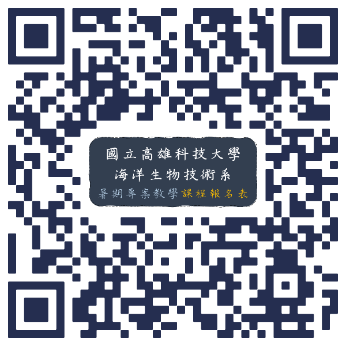 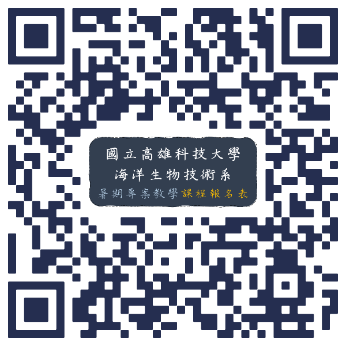 姓名性別□男   □女□男   □女□男   □女出生日期0000 / 00 / 00身分證字號*需要學分證明者，請務必正確填寫並確認，謝謝。*需要學分證明者，請務必正確填寫並確認，謝謝。*需要學分證明者，請務必正確填寫並確認，謝謝。*需要學分證明者，請務必正確填寫並確認，謝謝。*需要學分證明者，請務必正確填寫並確認，謝謝。*需要學分證明者，請務必正確填寫並確認，謝謝。*需要學分證明者，請務必正確填寫並確認，謝謝。通訊地址手機號碼E-mailE-mail學校/服務單位*為上課資訊寄發主要管道，請盡量提供可用於Google Meet視訊會議之Gmail，以備疫情需求。*為上課資訊寄發主要管道，請盡量提供可用於Google Meet視訊會議之Gmail，以備疫情需求。*為上課資訊寄發主要管道，請盡量提供可用於Google Meet視訊會議之Gmail，以備疫情需求。*為上課資訊寄發主要管道，請盡量提供可用於Google Meet視訊會議之Gmail，以備疫情需求。學號/職位系所/班級系所/班級課程名稱課程名稱授課日期授課日期授課日期修課方式（請打"ˇ"或"）修課方式（請打"ˇ"或"）修課方式（請打"ˇ"或"）水產病原即時檢測實驗水產病原即時檢測實驗6/27~7/16/27~7/16/27~7/1□全程修課  □旁聽  □視訊註7□全程修課  □旁聽  □視訊註7□全程修課  □旁聽  □視訊註7水產生技與科技漁業水產生技與科技漁業7/4~7/97/4~7/97/4~7/9□全程修課  □旁聽  □視訊註7□全程修課  □旁聽  □視訊註7□全程修課  □旁聽  □視訊註7水產生物安全智能管理水產生物安全智能管理7/11~7/167/11~7/167/11~7/16□全程修課  □旁聽  □視訊註7□全程修課  □旁聽  □視訊註7□全程修課  □旁聽  □視訊註7水產精準檢測技術水產精準檢測技術7/18~7/237/18~7/237/18~7/23□全程修課  □旁聽  □視訊註7□全程修課  □旁聽  □視訊註7□全程修課  □旁聽  □視訊註7水產生物精準育種水產生物精準育種7/25~7/307/25~7/307/25~7/30□全程修課  □旁聽  □視訊註7□全程修課  □旁聽  □視訊註7□全程修課  □旁聽  □視訊註7智慧農業ABC智慧農業ABC8/1~8/58/1~8/58/1~8/5□全程修課  □旁聽  □視訊註7□全程修課  □旁聽  □視訊註7□全程修課  □旁聽  □視訊註7精準農業及生技產業創業理論與應用精準農業及生技產業創業理論與應用8/8~8/138/8~8/138/8~8/13□全程修課  □旁聽  □視訊註7□全程修課  □旁聽  □視訊註7□全程修課  □旁聽  □視訊註7